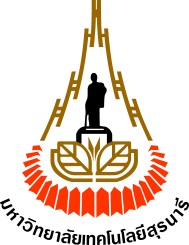 สถานพัฒนาคณาจารย์ มหาวิทยาลัยเทคโนโลยีสุรนารีแบบรายงานการเข้ารับการประชุม/ฝึกอบรม/สัมมนา/ศึกษาดูงานส่วนที่ 1 : ข้อมูลผู้เข้าประชุม/ฝึกอบรม/สัมมนา/ศึกษาดูงานส่วนที่ 1 : ข้อมูลผู้เข้าประชุม/ฝึกอบรม/สัมมนา/ศึกษาดูงานส่วนที่ 1 : ข้อมูลผู้เข้าประชุม/ฝึกอบรม/สัมมนา/ศึกษาดูงานส่วนที่ 1 : ข้อมูลผู้เข้าประชุม/ฝึกอบรม/สัมมนา/ศึกษาดูงานชื่อ – สกุลตำแหน่งงานส่วนที่ 2 : ข้อมูลหลักสูตรประชุม/ฝึกอบรม/สัมมนา/ศึกษาดูงานส่วนที่ 2 : ข้อมูลหลักสูตรประชุม/ฝึกอบรม/สัมมนา/ศึกษาดูงานหลักสูตร/โครงการจัดโดยระยะเวลาที่จัดสถานที่จัดส่วนที่ 3 : รายงานผลการประชุม/ฝึกอบรม/สัมมนา/ศึกษาดูงาน (ให้สรุปสิ่งที่ได้รับจากการประชุม/ฝึกอบรม/สัมมนา/ศึกษาดูงาน หรือได้รับถ่ายทอดมาให้ชัดเจน)ส่วนที่ 4 : สรุปข้อคิดเห็น และการนำความรู้ที่ได้รับไปใช้ประโยชน์ในการปฏิบัติงาน	(ลงชื่อ)						(					)	วันที่ 					ส่วนที่ 5 : ข้อคิดเห็น/ข้อเสนอแนะของผู้บังคับบัญชา(ลงชื่อ)					(รองศาสตราจารย์ ดร.วราภรณ์  เอี้ยวสกุล)หัวหน้าสถานพัฒนาคณาจารย์วันที่ 					